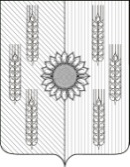 АДМИНИСТРАЦИЯ ЕЙСКОГО СЕЛЬСКОГО ПОСЕЛЕНИЯ ЕЙСКОГО РАЙОНАП О С Т А Н О В Л Е Н И Епос. ОктябрьскийОб участии в подготовке и обучении населения в области гражданской обороны, защиты от чрезвычайных ситуаций природного и техногенного характераВ соответствии с федеральными законами от 12 февраля 1998 года                 № 28-ФЗ «О гражданской обороне», от 21 декабря 1994 года № 68-ФЗ «О защите населения и территорий от чрезвычайных ситуаций природного и техногенного характера», от 6 октября 2003 года № 131-ФЗ «Об общих принципах организации местного самоуправления в Российской Федерации», постановлениями Правительства Российской Федерации от 2 ноября № 841 «Об утверждении Положения о подготовке населения в области гражданской обороны», от 18 сентября 2020 года № 1485 «Об утверждении Положения о подготовке  граждан Российской Федерации, иностранных граждан и лиц без гражданства в области защиты от чрезвычайных ситуаций природного и техногенного характера», Закона Краснодарского края от 8 августа 2016 года      № 3459-КЗ «О закреплении за сельскими поселениями Краснодарского края отдельных вопросов местного значения городских поселений», соглашением между администрациями муниципального образования Ейский район и Ейского сельского поселения Ейского района от 16 августа 2021 года «Об определении мероприятий по участию в предупреждении и ликвидации последствий чрезвычайных ситуаций в границах Ейского сельского поселения Ейского района», в целях совершенствования подготовки населения в области гражданской обороны и защиты от чрезвычайных ситуациях (далее – ЧС) природного и техногенного характера, в соответствии с уставом Ейского сельского поселения Ейского района п о с т а н о в л я ю: 1. Основными задачами по подготовке населения Ейского сельского поселения Ейского района в области гражданской обороны (далее – ГО) и защиты от чрезвычайных ситуаций природного и техногенного характера (далее – ЧС) считать обучение действиям по сигналам оповещения, правилам поведения, способам защиты и действиям в ЧС, приемам оказания первой помощи пострадавшим, правилам пользования коллективными и индивидуальными средствами защиты.2. Подготовку населения Ейского сельского поселения Ейского района в области ГО и защиты от ЧС осуществлять в рамках единой системы подготовки населения в государственном казенном образовательном учреждении дополнительного профессионального образования «Учебно – методический центр по гражданской обороне и чрезвычайным ситуациям Краснодарского 2края» (далее – УМЦ), в структурном образовательном подразделении муниципального учреждения муниципального образования Ейский район «Служба спасения» отделе обучения – курсах гражданской обороны (далее – курсы ГО Ейского района), в организациях, осуществляющих образовательную деятельность, по месту работы, учебы и месту жительства граждан.3. Направить усилия на совершенствование у работников администрации и подведомственных учреждений практических навыков в организации и проведении мероприятий по предупреждению и ликвидации ЧС, в том числе во время проведения на территории поселения учений и тренировок в составе группировки сил и средств Ейского районного звена территориальной подсистемы Краснодарского края единой государственной системы предупреждения и ликвидации чрезвычайных ситуаций.4. Основное внимание при подготовке населения направить на повышение уровня практических навыков по защите от опасностей, возникающих при военных конфликтах или вследствие этих конфликтов, а также при чрезвычайных ситуациях природного и техногенного характера, порядку действий по сигналам оповещения, приемам оказания первой помощи, правилам пользования коллективными и индивидуальными средствами защиты. 5. Работнику, уполномоченному на решение задач в области гражданской обороны (Доценко): 1) осуществлять разработку и реализацию планов основных мероприятий в области гражданской обороны, предупреждения и ликвидации чрезвычайных ситуаций, обеспечения пожарной безопасности и безопасности людей на водных объектах на год;2) осуществлять контроль за своевременной подготовкой руководящего состава и должностных лиц ГО и РСЧС администрации поселения и подведомственных учреждений в УМЦ, на курсах ГО Ейского района и в организациях, осуществляющих образовательную деятельность;3) разрабатывать программы проведения с работниками администрации инструктажей по гражданской обороне и действиям в чрезвычайных ситуациях;4) организовывать и проводить вводный инструктаж по гражданской обороне и инструктаж по действиям в чрезвычайных ситуациях с вновь принятыми на работу в администрацию поселения лицами, в течение первого месяца их трудовой деятельности, далее инструктаж по действиям в чрезвычайных ситуациях ежегодно;5) осуществлять контроль и оказывать методическую помощь в подготовке сотрудников подведомственных учреждений по вопросам ГО и защиты от ЧС;6) организовать и осуществлять подготовку физических лиц, не состоящих в трудовых отношениях с работодателем (неработающее население), по месту жительства и в учебно-консультационном пункте по гражданской обороне путем проведения бесед, лекций, вечеров вопросов и ответов, консультаций, показа учебных фильмов, прослушивания радиопередач, просмотра телепрограмм; 7) ежегодно до 1 октября подавать в отдел ГО и ЧС муниципального образования Ейский район заявки на обучение в области ГО и ЧС установленных групп населения в УМЦ и на курсах ГО Ейского района в очередном году;8) принимать необходимые меры по оснащению учебно-материальной базы учебно-методической литературой и справочным материалом, наглядными 3пособиями, плакатами и другими материалами по вопросам ГО и защиты от ЧС, поддержанию в рабочем состоянии имеющейся учебно-материальной базы, а также по ее эффективному использованию и совершенствованию;9) обеспечивать пропаганду знаний в области ГО и защиты от ЧС среди сотрудников администрации поселения (оформление уголка гражданской защиты, распространение листовок, памяток и пособий по тематике ГО и защиты от ЧС для самостоятельного изучения);10) в целях повышения уровня знаний населения в области ГО и защиты от ЧС, обеспечить систематическое распространение информационно - справочной информации на официальном сайте администрации, а также распространение среди населения для самостоятельного изучения памяток, листовок и пособий по тематике ГО и защиты от ЧС.6. Рекомендовать организациям, осуществляющим деятельность на территории Ейского сельского поселения Ейского района, независимо от форм собственности и ведомственной принадлежности:1) разрабатывать с учетом особенностей деятельности организаций и на основе примерных программ, утвержденных Министерством Российской Федерации по делам гражданской обороны, чрезвычайным ситуациям и ликвидации последствий стихийных бедствий, программы курсового обучения личного состава формирований и служб организаций, а также работников организаций в области гражданской обороны;2) осуществлять курсовое обучение работников организаций в области гражданской обороны, а также личного состава формирований и служб, создаваемых в организации, в том числе в ходе учений и тренировок;3) обеспечивать пропаганду знаний в области ГО и защиты от ЧС среди своих работников (оформление уголков гражданской защиты, распространение листовок, памяток);4) основные усилия при подготовке нештатных формирований направить на поддержание их в постоянной готовности к применению по предназначению и дальнейшее совершенствование практических навыков при проведении аварийно-восстановительных работ в различных ситуациях, организации взаимодействия в сложных условиях;5) организовать подготовку руководящего состава и должностных лиц ГО, руководителей нештатных формирований и служб в УМЦ, на курсах ГО Ейского района и в организациях, осуществляющих образовательную деятельность;6) разработать программы проведения с работниками организации инструктажей по гражданской обороне и действиям в чрезвычайных ситуациях;7) организовывать и проводить вводный инструктаж по гражданской обороне и инструктаж по действиям в чрезвычайных ситуациях с вновь принятыми на работу лицами, независимо от их образования и трудового стажа, в течение первого месяца их трудовой деятельности, а также командированными в организацию на срок белее 30 календарных дней. Далее инструктаж по действиям в чрезвычайных ситуациях проводить ежегодно;8) создавать и поддерживать в рабочем состоянии соответствующую учебно-материальную базу.47. Рекомендовать руководителям организаций, в полномочия которых входит решение вопросов по защите населения и территорий от чрезвычайных ситуаций и создающих объектовые звенья РСЧС:1) организовать подготовку руководящего состава и должностных лиц объектового звена РСЧС в УМЦ, на курсах ГО Ейского района и в организациях, осуществляющих образовательную деятельность;2) основные усилия при подготовке сил, входящих в состав объектового звена РСЧС, направить на поддержание их в постоянной готовности к применению по предназначению при проведении аварийно-восстановительных работ; 3) разрабатывать и включать в ежегодный план основных мероприятий в области ГО, предупреждения и ликвидации ЧС, обеспечения пожарной безопасности и безопасности на водных объектах подраздел о подготовке населения в области ГО и защиты от ЧС. 8. Рекомендовать руководителям образовательных учреждений подготовку обучающихся осуществлять путем проведения занятий в учебное время по рабочим программам курса «Основы безопасности жизнедеятельности» и дисциплины «Безопасность жизнедеятельности», разрабатываемым и утвержденным учреждениями в соответствии с действующим законодательством.9. Финансирование подготовки руководящего состава и должностных лиц ГО и РСЧС, подготовки и аттестации формирований, служб, проведения учений и тренировок осуществляется:в администрации и подведомственных учреждениях – за счет средств бюджета поселения;в других организациях - за счет средств соответствующих организаций.10. Признать утратившим силу постановление администрации Ейского сельского поселения Ейского района от 7 октября 2013 года № 89 «О порядке подготовки и обучения населения в области гражданской обороны, защиты от чрезвычайных ситуаций природного и техногенного характера и пожарной безопасности».11. Контроль за выполнением настоящего постановления оставляю за собой.12. Постановление вступает в силу со дня его подписания.Глава Ейского сельского поселения Ейского района                                                                                     А.И. Билецкий5ЛИСТ СОГЛАСОВАНИЯпроекта постановления администрации Ейского сельского поселения Ейского района от ______________    № ____«Об участии в подготовке и обучении населения в области гражданской обороны, защиты от чрезвычайных ситуаций природного и техногенного характера»Проект подготовлен и внесен:Общим отделомНачальник отдела                                                                                      Е.А. БутинаСоставитель проекта:Специалист общего отдела, уполномоченныйна решение задач в области ГО и ЧС                                                    Г.Н. Доценко от                                                                     №